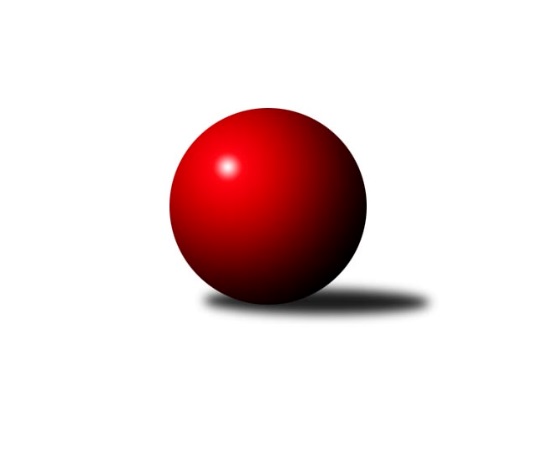 Č.11Ročník 2018/2019	13.5.2024 Okresní přebor - skupina A 2018/2019Statistika 11. kolaTabulka družstev:		družstvo	záp	výh	rem	proh	skore	sety	průměr	body	plné	dorážka	chyby	1.	TJ MUS Most	10	8	0	2	42.0 : 18.0 	(51.0 : 29.0)	1657	16	1170	487	29.3	2.	TJ Elektrárny Kadaň C	10	8	0	2	41.5 : 18.5 	(50.5 : 29.5)	1649	16	1144	505	29.7	3.	Sokol Spořice B	10	7	0	3	37.5 : 22.5 	(47.5 : 32.5)	1551	14	1097	453	40.4	4.	TJ KK Louny B	10	6	0	4	39.5 : 20.5 	(49.5 : 30.5)	1648	12	1140	508	32.7	5.	SKK Podbořany B	10	6	0	4	34.5 : 25.5 	(43.5 : 36.5)	1639	12	1153	487	32.5	6.	TJ VTŽ Chomutov C	10	6	0	4	32.0 : 28.0 	(44.0 : 36.0)	1547	12	1093	454	39.7	7.	TJ Sokol Údlice C	10	5	0	5	29.5 : 30.5 	(37.0 : 43.0)	1601	10	1119	483	37.2	8.	Sokol Spořice C	10	3	0	7	22.0 : 38.0 	(33.0 : 47.0)	1550	6	1104	446	50.4	9.	TJ Sokol Údlice B	10	2	1	7	19.5 : 40.5 	(30.5 : 49.5)	1541	5	1100	441	40.9	10.	TJ Lokomotiva Žatec B	10	2	1	7	19.0 : 41.0 	(33.0 : 47.0)	1465	5	1056	409	49.2	11.	SKK Bílina B	10	1	0	9	13.0 : 47.0 	(20.5 : 59.5)	1476	2	1065	411	57.7Tabulka doma:		družstvo	záp	výh	rem	proh	skore	sety	průměr	body	maximum	minimum	1.	Sokol Spořice B	6	6	0	0	30.0 : 6.0 	(36.0 : 12.0)	1522	12	1612	1458	2.	TJ Elektrárny Kadaň C	6	5	0	1	26.5 : 9.5 	(30.5 : 17.5)	1693	10	1721	1674	3.	TJ MUS Most	4	4	0	0	21.5 : 2.5 	(24.0 : 8.0)	1696	8	1731	1622	4.	TJ VTŽ Chomutov C	5	4	0	1	20.0 : 10.0 	(26.0 : 14.0)	1616	8	1680	1485	5.	TJ KK Louny B	4	3	0	1	18.0 : 6.0 	(21.5 : 10.5)	1676	6	1754	1579	6.	SKK Podbořany B	6	3	0	3	18.0 : 18.0 	(21.0 : 27.0)	1639	6	1658	1605	7.	TJ Sokol Údlice B	5	2	1	2	15.5 : 14.5 	(22.0 : 18.0)	1614	5	1683	1554	8.	Sokol Spořice C	4	2	0	2	10.0 : 14.0 	(15.0 : 17.0)	1467	4	1521	1390	9.	TJ Sokol Údlice C	5	2	0	3	11.5 : 18.5 	(16.0 : 24.0)	1585	4	1630	1547	10.	TJ Lokomotiva Žatec B	5	1	0	4	10.0 : 20.0 	(17.0 : 23.0)	1545	2	1580	1493	11.	SKK Bílina B	5	0	0	5	6.0 : 24.0 	(12.0 : 28.0)	1509	0	1553	1434Tabulka venku:		družstvo	záp	výh	rem	proh	skore	sety	průměr	body	maximum	minimum	1.	TJ MUS Most	6	4	0	2	20.5 : 15.5 	(27.0 : 21.0)	1641	8	1702	1575	2.	SKK Podbořany B	4	3	0	1	16.5 : 7.5 	(22.5 : 9.5)	1639	6	1726	1487	3.	TJ Elektrárny Kadaň C	4	3	0	1	15.0 : 9.0 	(20.0 : 12.0)	1638	6	1711	1538	4.	TJ Sokol Údlice C	5	3	0	2	18.0 : 12.0 	(21.0 : 19.0)	1603	6	1704	1455	5.	TJ KK Louny B	6	3	0	3	21.5 : 14.5 	(28.0 : 20.0)	1642	6	1745	1604	6.	TJ VTŽ Chomutov C	5	2	0	3	12.0 : 18.0 	(18.0 : 22.0)	1533	4	1662	1413	7.	TJ Lokomotiva Žatec B	5	1	1	3	9.0 : 21.0 	(16.0 : 24.0)	1445	3	1537	1236	8.	Sokol Spořice B	4	1	0	3	7.5 : 16.5 	(11.5 : 20.5)	1570	2	1644	1477	9.	SKK Bílina B	5	1	0	4	7.0 : 23.0 	(8.5 : 31.5)	1468	2	1589	1282	10.	Sokol Spořice C	6	1	0	5	12.0 : 24.0 	(18.0 : 30.0)	1564	2	1619	1437	11.	TJ Sokol Údlice B	5	0	0	5	4.0 : 26.0 	(8.5 : 31.5)	1523	0	1588	1438Tabulka podzimní části:		družstvo	záp	výh	rem	proh	skore	sety	průměr	body	doma	venku	1.	TJ MUS Most	10	8	0	2	42.0 : 18.0 	(51.0 : 29.0)	1657	16 	4 	0 	0 	4 	0 	2	2.	TJ Elektrárny Kadaň C	10	8	0	2	41.5 : 18.5 	(50.5 : 29.5)	1649	16 	5 	0 	1 	3 	0 	1	3.	Sokol Spořice B	10	7	0	3	37.5 : 22.5 	(47.5 : 32.5)	1551	14 	6 	0 	0 	1 	0 	3	4.	TJ KK Louny B	10	6	0	4	39.5 : 20.5 	(49.5 : 30.5)	1648	12 	3 	0 	1 	3 	0 	3	5.	SKK Podbořany B	10	6	0	4	34.5 : 25.5 	(43.5 : 36.5)	1639	12 	3 	0 	3 	3 	0 	1	6.	TJ VTŽ Chomutov C	10	6	0	4	32.0 : 28.0 	(44.0 : 36.0)	1547	12 	4 	0 	1 	2 	0 	3	7.	TJ Sokol Údlice C	10	5	0	5	29.5 : 30.5 	(37.0 : 43.0)	1601	10 	2 	0 	3 	3 	0 	2	8.	Sokol Spořice C	10	3	0	7	22.0 : 38.0 	(33.0 : 47.0)	1550	6 	2 	0 	2 	1 	0 	5	9.	TJ Sokol Údlice B	10	2	1	7	19.5 : 40.5 	(30.5 : 49.5)	1541	5 	2 	1 	2 	0 	0 	5	10.	TJ Lokomotiva Žatec B	10	2	1	7	19.0 : 41.0 	(33.0 : 47.0)	1465	5 	1 	0 	4 	1 	1 	3	11.	SKK Bílina B	10	1	0	9	13.0 : 47.0 	(20.5 : 59.5)	1476	2 	0 	0 	5 	1 	0 	4Tabulka jarní části:		družstvo	záp	výh	rem	proh	skore	sety	průměr	body	doma	venku	1.	Sokol Spořice C	0	0	0	0	0.0 : 0.0 	(0.0 : 0.0)	0	0 	0 	0 	0 	0 	0 	0 	2.	TJ Lokomotiva Žatec B	0	0	0	0	0.0 : 0.0 	(0.0 : 0.0)	0	0 	0 	0 	0 	0 	0 	0 	3.	TJ Sokol Údlice C	0	0	0	0	0.0 : 0.0 	(0.0 : 0.0)	0	0 	0 	0 	0 	0 	0 	0 	4.	SKK Bílina B	0	0	0	0	0.0 : 0.0 	(0.0 : 0.0)	0	0 	0 	0 	0 	0 	0 	0 	5.	SKK Podbořany B	0	0	0	0	0.0 : 0.0 	(0.0 : 0.0)	0	0 	0 	0 	0 	0 	0 	0 	6.	TJ MUS Most	0	0	0	0	0.0 : 0.0 	(0.0 : 0.0)	0	0 	0 	0 	0 	0 	0 	0 	7.	Sokol Spořice B	0	0	0	0	0.0 : 0.0 	(0.0 : 0.0)	0	0 	0 	0 	0 	0 	0 	0 	8.	TJ KK Louny B	0	0	0	0	0.0 : 0.0 	(0.0 : 0.0)	0	0 	0 	0 	0 	0 	0 	0 	9.	TJ Sokol Údlice B	0	0	0	0	0.0 : 0.0 	(0.0 : 0.0)	0	0 	0 	0 	0 	0 	0 	0 	10.	TJ VTŽ Chomutov C	0	0	0	0	0.0 : 0.0 	(0.0 : 0.0)	0	0 	0 	0 	0 	0 	0 	0 	11.	TJ Elektrárny Kadaň C	0	0	0	0	0.0 : 0.0 	(0.0 : 0.0)	0	0 	0 	0 	0 	0 	0 	0 Zisk bodů pro družstvo:		jméno hráče	družstvo	body	zápasy	v %	dílčí body	sety	v %	1.	Jan Zach 	TJ Elektrárny Kadaň C 	8.5	/	10	(85%)	13	/	20	(65%)	2.	Daniela Hlaváčová 	TJ KK Louny B 	7	/	8	(88%)	13	/	16	(81%)	3.	Blažej Kašný 	TJ Sokol Údlice C 	7	/	8	(88%)	13	/	16	(81%)	4.	Petr Andres 	Sokol Spořice C 	7	/	8	(88%)	11	/	16	(69%)	5.	Roman Moucha 	TJ MUS Most 	7	/	9	(78%)	15	/	18	(83%)	6.	Miriam Nocarová 	TJ Elektrárny Kadaň C 	7	/	10	(70%)	15	/	20	(75%)	7.	Jiřina Kařízková 	Sokol Spořice C 	7	/	10	(70%)	12	/	20	(60%)	8.	Aleš Kopčík 	TJ KK Louny B 	6	/	7	(86%)	10	/	14	(71%)	9.	Viktor Žďárský 	TJ VTŽ Chomutov C 	6	/	9	(67%)	14	/	18	(78%)	10.	Josef Drahoš 	TJ MUS Most 	6	/	9	(67%)	10	/	18	(56%)	11.	Dančo Bosilkov 	TJ VTŽ Chomutov C 	6	/	10	(60%)	13	/	20	(65%)	12.	Jaroslav Seifert 	TJ Elektrárny Kadaň C 	6	/	10	(60%)	12.5	/	20	(63%)	13.	Miroslav Lazarčik 	Sokol Spořice B 	5.5	/	6	(92%)	10	/	12	(83%)	14.	Jiří Kartus 	SKK Podbořany B 	5.5	/	7	(79%)	9	/	14	(64%)	15.	Julius Hidvégi 	TJ MUS Most 	5.5	/	9	(61%)	10	/	18	(56%)	16.	Bára Zemanová 	SKK Podbořany B 	5	/	6	(83%)	8	/	12	(67%)	17.	Jitka Jindrová 	Sokol Spořice B 	5	/	7	(71%)	10	/	14	(71%)	18.	Milan Černý 	Sokol Spořice B 	5	/	7	(71%)	8	/	14	(57%)	19.	Martina Kuželová 	Sokol Spořice B 	5	/	8	(63%)	11	/	16	(69%)	20.	Pavel Vaníček 	TJ VTŽ Chomutov C 	5	/	9	(56%)	8	/	18	(44%)	21.	Pavel Vacinek 	TJ Lokomotiva Žatec B 	5	/	10	(50%)	10	/	20	(50%)	22.	Miroslav Sodomka 	TJ KK Louny B 	4.5	/	5	(90%)	8.5	/	10	(85%)	23.	Rudolf Šamaj 	TJ MUS Most 	4.5	/	5	(90%)	8	/	10	(80%)	24.	Martin Václavek 	TJ KK Louny B 	4	/	4	(100%)	5.5	/	8	(69%)	25.	Jan Čermák 	TJ Lokomotiva Žatec B 	4	/	7	(57%)	7	/	14	(50%)	26.	Jaroslava Paganiková 	TJ Sokol Údlice C 	4	/	7	(57%)	7	/	14	(50%)	27.	Eduard Houdek 	TJ Sokol Údlice B 	4	/	8	(50%)	7	/	16	(44%)	28.	Pavel Nocar ml.	TJ Elektrárny Kadaň C 	4	/	9	(44%)	10	/	18	(56%)	29.	Michal Šlajchrt 	TJ Sokol Údlice B 	3.5	/	6	(58%)	7	/	12	(58%)	30.	Jiří Suchánek 	TJ Sokol Údlice C 	3.5	/	6	(58%)	7	/	12	(58%)	31.	Václav Šváb 	SKK Podbořany B 	3	/	4	(75%)	5	/	8	(63%)	32.	Václav Valenta st.	TJ KK Louny B 	3	/	6	(50%)	7	/	12	(58%)	33.	Pavla Vacinková 	TJ Lokomotiva Žatec B 	3	/	6	(50%)	6	/	12	(50%)	34.	Miroslav Šlosar 	TJ MUS Most 	3	/	6	(50%)	6	/	12	(50%)	35.	Milan Daniš 	TJ Sokol Údlice C 	3	/	6	(50%)	5	/	12	(42%)	36.	Tomáš Šaněk 	SKK Bílina B 	3	/	7	(43%)	6.5	/	14	(46%)	37.	Kamil Ausbuher 	SKK Podbořany B 	3	/	9	(33%)	9	/	18	(50%)	38.	Milan Šmejkal 	TJ VTŽ Chomutov C 	3	/	9	(33%)	8	/	18	(44%)	39.	Vlastimil Heryšer 	SKK Podbořany B 	2	/	2	(100%)	4	/	4	(100%)	40.	Jaroslav Novák 	TJ Sokol Údlice B 	2	/	2	(100%)	4	/	4	(100%)	41.	Miroslav Šaněk 	SKK Bílina B 	2	/	2	(100%)	3	/	4	(75%)	42.	Marek Půta 	SKK Podbořany B 	2	/	2	(100%)	2	/	4	(50%)	43.	Tomáš Kesner 	TJ KK Louny B 	2	/	5	(40%)	2.5	/	10	(25%)	44.	Gustav Marenčák 	Sokol Spořice B 	2	/	6	(33%)	4.5	/	12	(38%)	45.	Veronika Šílová 	SKK Bílina B 	2	/	7	(29%)	3	/	14	(21%)	46.	Jana Černíková 	SKK Bílina B 	2	/	8	(25%)	3	/	16	(19%)	47.	Miroslav Vízek 	TJ Lokomotiva Žatec B 	2	/	9	(22%)	9	/	18	(50%)	48.	Tomáš Raisr 	Sokol Spořice C 	1	/	1	(100%)	2	/	2	(100%)	49.	Martin Král 	TJ KK Louny B 	1	/	2	(50%)	2	/	4	(50%)	50.	Václav Šulc 	TJ Sokol Údlice B 	1	/	2	(50%)	2	/	4	(50%)	51.	Radek Goldšmíd 	SKK Podbořany B 	1	/	3	(33%)	3	/	6	(50%)	52.	Tomáš Pičkár 	TJ Sokol Údlice C 	1	/	3	(33%)	1	/	6	(17%)	53.	Jindřich Šebelík 	TJ Sokol Údlice B 	1	/	4	(25%)	2.5	/	8	(31%)	54.	Michal Janči 	TJ Sokol Údlice C 	1	/	4	(25%)	2	/	8	(25%)	55.	Karel Hulha 	SKK Bílina B 	1	/	5	(20%)	1	/	10	(10%)	56.	Petr Vokálek 	Sokol Spořice B 	1	/	6	(17%)	4	/	12	(33%)	57.	Kamil Srkal 	SKK Podbořany B 	1	/	6	(17%)	3.5	/	12	(29%)	58.	Rudolf Hofmann 	TJ Lokomotiva Žatec B 	1	/	6	(17%)	1	/	12	(8%)	59.	Jaroslav Hodinář 	TJ Sokol Údlice B 	1	/	7	(14%)	4	/	14	(29%)	60.	Antonín Šulc 	TJ Sokol Údlice B 	1	/	9	(11%)	4	/	18	(22%)	61.	Antonín Švejnoha 	SKK Bílina B 	0	/	1	(0%)	1	/	2	(50%)	62.	Jitka Váňová 	TJ VTŽ Chomutov C 	0	/	1	(0%)	1	/	2	(50%)	63.	Miloš Kubizňák 	TJ KK Louny B 	0	/	1	(0%)	1	/	2	(50%)	64.	Václav Krist 	TJ MUS Most 	0	/	1	(0%)	1	/	2	(50%)	65.	Jaroslav Krása 	TJ Elektrárny Kadaň C 	0	/	1	(0%)	0	/	2	(0%)	66.	Miroslav Kesner 	TJ KK Louny B 	0	/	1	(0%)	0	/	2	(0%)	67.	Milan Fazekaš 	TJ Sokol Údlice B 	0	/	1	(0%)	0	/	2	(0%)	68.	Ladislav Mandinec 	SKK Podbořany B 	0	/	1	(0%)	0	/	2	(0%)	69.	Eva Chotová 	TJ Lokomotiva Žatec B 	0	/	1	(0%)	0	/	2	(0%)	70.	Jan Tůma 	TJ VTŽ Chomutov C 	0	/	1	(0%)	0	/	2	(0%)	71.	Josef Kraus 	SKK Bílina B 	0	/	2	(0%)	0	/	4	(0%)	72.	Jana Černá 	Sokol Spořice C 	0	/	6	(0%)	4	/	12	(33%)	73.	Karel Nudčenko 	TJ Sokol Údlice C 	0	/	6	(0%)	2	/	12	(17%)	74.	Václav Sikyta 	SKK Bílina B 	0	/	6	(0%)	2	/	12	(17%)	75.	Milada Pšeničková 	Sokol Spořice C 	0	/	7	(0%)	2	/	14	(14%)	76.	Boleslava Slunéčková 	Sokol Spořice C 	0	/	7	(0%)	0	/	14	(0%)Průměry na kuželnách:		kuželna	průměr	plné	dorážka	chyby	výkon na hráče	1.	Kadaň, 1-2	1657	1160	497	33.7	(414.5)	2.	Podbořany, 1-2	1636	1159	477	38.0	(409.0)	3.	Louny, 1-2	1629	1139	489	39.0	(407.3)	4.	Bílina, 1-2	1599	1129	469	38.5	(399.8)	5.	Údlice, 1-2	1591	1125	465	38.6	(397.8)	6.	TJ VTŽ Chomutov, 1-2	1590	1115	475	36.2	(397.7)	7.	Žatec, 1-2	1564	1113	450	43.4	(391.0)	8.	Sokol Spořice, 1-2	1461	1045	415	48.3	(365.4)	9.	- volno -, 1-4	0	0	0	0.0	(0.0)Nejlepší výkony na kuželnách:Kadaň, 1-2TJ Elektrárny Kadaň C	1721	4. kolo	Jitka Jindrová 	Sokol Spořice B	461	2. koloSKK Podbořany B	1720	7. kolo	Václav Šváb 	SKK Podbořany B	455	7. koloTJ Elektrárny Kadaň C	1711	2. kolo	Jan Zach 	TJ Elektrárny Kadaň C	454	10. koloTJ Elektrárny Kadaň C	1690	10. kolo	Pavel Nocar ml.	TJ Elektrárny Kadaň C	453	4. koloTJ Elektrárny Kadaň C	1682	7. kolo	Miriam Nocarová 	TJ Elektrárny Kadaň C	449	2. koloTJ Elektrárny Kadaň C	1677	5. kolo	Miriam Nocarová 	TJ Elektrárny Kadaň C	447	9. koloTJ Elektrárny Kadaň C	1674	9. kolo	Viktor Žďárský 	TJ VTŽ Chomutov C	446	4. koloSokol Spořice B	1644	2. kolo	Blažej Kašný 	TJ Sokol Údlice C	439	5. koloTJ Sokol Údlice C	1614	5. kolo	Miriam Nocarová 	TJ Elektrárny Kadaň C	439	5. koloSKK Bílina B	1589	9. kolo	Jaroslav Seifert 	TJ Elektrárny Kadaň C	439	2. koloPodbořany, 1-2TJ Sokol Údlice C	1704	8. kolo	Blažej Kašný 	TJ Sokol Údlice C	459	8. koloTJ MUS Most	1697	2. kolo	Julius Hidvégi 	TJ MUS Most	449	2. koloTJ VTŽ Chomutov C	1662	11. kolo	Bára Zemanová 	SKK Podbořany B	442	2. koloSKK Podbořany B	1658	8. kolo	Roman Moucha 	TJ MUS Most	441	2. koloSKK Podbořany B	1653	10. kolo	Petr Andres 	Sokol Spořice C	437	10. koloSKK Podbořany B	1650	11. kolo	Jiří Suchánek 	TJ Sokol Údlice C	436	8. koloSKK Podbořany B	1637	2. kolo	Radek Goldšmíd 	SKK Podbořany B	435	11. koloSKK Podbořany B	1631	4. kolo	Kamil Srkal 	SKK Podbořany B	433	8. koloSokol Spořice C	1619	10. kolo	Jiří Kartus 	SKK Podbořany B	430	10. koloTJ KK Louny B	1611	4. kolo	Martin Václavek 	TJ KK Louny B	430	4. koloLouny, 1-2TJ KK Louny B	1754	11. kolo	Martin Václavek 	TJ KK Louny B	464	7. koloTJ Elektrárny Kadaň C	1711	1. kolo	Daniela Hlaváčová 	TJ KK Louny B	459	7. koloTJ KK Louny B	1706	7. kolo	Roman Moucha 	TJ MUS Most	449	7. koloTJ MUS Most	1702	7. kolo	Daniela Hlaváčová 	TJ KK Louny B	448	1. koloTJ KK Louny B	1666	1. kolo	Jan Zach 	TJ Elektrárny Kadaň C	446	1. koloTJ KK Louny B	1579	5. kolo	Martin Václavek 	TJ KK Louny B	446	1. koloSokol Spořice B	1477	11. kolo	Miroslav Sodomka 	TJ KK Louny B	443	11. koloSokol Spořice C	1437	5. kolo	Jaroslav Seifert 	TJ Elektrárny Kadaň C	443	1. kolo		. kolo	Miroslav Sodomka 	TJ KK Louny B	441	5. kolo		. kolo	Daniela Hlaváčová 	TJ KK Louny B	440	11. koloBílina, 1-2TJ KK Louny B	1745	6. kolo	Jiřina Kařízková 	Sokol Spořice C	478	3. koloTJ MUS Most	1731	11. kolo	Rudolf Šamaj 	TJ MUS Most	454	8. koloTJ MUS Most	1731	8. kolo	Václav Valenta st.	TJ KK Louny B	451	6. koloTJ MUS Most	1700	6. kolo	Pavel Vacinek 	TJ Lokomotiva Žatec B	450	8. koloTJ Sokol Údlice C	1647	11. kolo	Daniela Hlaváčová 	TJ KK Louny B	445	6. koloSKK Podbořany B	1624	1. kolo	Roman Moucha 	TJ MUS Most	441	8. koloTJ MUS Most	1622	3. kolo	Jiří Kartus 	SKK Podbořany B	440	1. koloSokol Spořice C	1600	3. kolo	Blažej Kašný 	TJ Sokol Údlice C	439	11. koloTJ Elektrárny Kadaň C	1598	11. kolo	Rudolf Šamaj 	TJ MUS Most	438	6. koloTJ Sokol Údlice B	1586	6. kolo	Julius Hidvégi 	TJ MUS Most	437	11. koloÚdlice, 1-2SKK Podbořany B	1726	3. kolo	Blažej Kašný 	TJ Sokol Údlice C	459	2. koloTJ MUS Most	1692	10. kolo	Kamil Ausbuher 	SKK Podbořany B	452	3. koloTJ Sokol Údlice B	1683	5. kolo	Jaroslav Novák 	TJ Sokol Údlice B	440	5. koloTJ Sokol Údlice B	1657	3. kolo	Jaroslava Paganiková 	TJ Sokol Údlice C	438	6. koloTJ KK Louny B	1645	2. kolo	Eduard Houdek 	TJ Sokol Údlice B	438	5. koloTJ Sokol Údlice C	1630	2. kolo	Aleš Kopčík 	TJ KK Louny B	436	2. koloTJ Sokol Údlice C	1613	10. kolo	Marek Půta 	SKK Podbořany B	435	3. koloTJ Sokol Údlice B	1611	8. kolo	Milan Daniš 	TJ Sokol Údlice C	433	4. koloTJ KK Louny B	1607	8. kolo	Petr Andres 	Sokol Spořice C	433	9. koloTJ Sokol Údlice C	1595	1. kolo	Daniela Hlaváčová 	TJ KK Louny B	432	2. koloTJ VTŽ Chomutov, 1-2TJ VTŽ Chomutov C	1680	9. kolo	Viktor Žďárský 	TJ VTŽ Chomutov C	473	9. koloTJ VTŽ Chomutov C	1639	5. kolo	Petr Andres 	Sokol Spořice C	469	1. koloTJ VTŽ Chomutov C	1637	7. kolo	Pavel Vaníček 	TJ VTŽ Chomutov C	439	1. koloTJ VTŽ Chomutov C	1637	1. kolo	Miroslav Sodomka 	TJ KK Louny B	437	9. koloTJ KK Louny B	1626	9. kolo	Daniela Hlaváčová 	TJ KK Louny B	429	9. koloSokol Spořice C	1591	1. kolo	Viktor Žďárský 	TJ VTŽ Chomutov C	425	1. koloTJ MUS Most	1575	5. kolo	Aleš Kopčík 	TJ KK Louny B	425	9. koloSKK Bílina B	1562	3. kolo	Viktor Žďárský 	TJ VTŽ Chomutov C	424	7. koloTJ VTŽ Chomutov C	1485	3. kolo	Jana Černíková 	SKK Bílina B	415	3. koloTJ Sokol Údlice B	1474	7. kolo	Jiřina Kařízková 	Sokol Spořice C	414	1. koloŽatec, 1-2TJ Elektrárny Kadaň C	1706	3. kolo	Miriam Nocarová 	TJ Elektrárny Kadaň C	464	3. koloTJ KK Louny B	1604	10. kolo	Petr Andres 	Sokol Spořice C	440	7. koloTJ MUS Most	1600	9. kolo	Roman Moucha 	TJ MUS Most	430	9. koloSokol Spořice C	1591	7. kolo	Aleš Kopčík 	TJ KK Louny B	424	10. koloTJ Lokomotiva Žatec B	1580	7. kolo	Jan Zach 	TJ Elektrárny Kadaň C	423	3. koloTJ Lokomotiva Žatec B	1575	9. kolo	Daniela Hlaváčová 	TJ KK Louny B	423	10. koloTJ Lokomotiva Žatec B	1569	10. kolo	Jaroslav Seifert 	TJ Elektrárny Kadaň C	423	3. koloTJ Lokomotiva Žatec B	1510	2. kolo	Miroslav Vízek 	TJ Lokomotiva Žatec B	421	7. koloTJ Lokomotiva Žatec B	1493	3. kolo	Miroslav Vízek 	TJ Lokomotiva Žatec B	416	10. koloTJ VTŽ Chomutov C	1413	2. kolo	Pavla Vacinková 	TJ Lokomotiva Žatec B	415	3. koloSokol Spořice, 1-2Sokol Spořice B	1612	10. kolo	Miroslav Lazarčik 	Sokol Spořice B	435	6. koloSokol Spořice B	1609	6. kolo	Martina Kuželová 	Sokol Spořice B	421	9. koloSokol Spořice B	1544	5. kolo	Milan Černý 	Sokol Spořice B	420	1. koloTJ Elektrárny Kadaň C	1538	8. kolo	Jitka Jindrová 	Sokol Spořice B	415	7. koloSokol Spořice C	1521	2. kolo	Bára Zemanová 	SKK Podbořany B	414	5. koloSokol Spořice B	1511	1. kolo	Martina Kuželová 	Sokol Spořice B	412	6. koloSokol Spořice B	1504	9. kolo	Miroslav Lazarčik 	Sokol Spořice B	411	10. koloSokol Spořice B	1501	7. kolo	Jitka Jindrová 	Sokol Spořice B	411	1. koloSokol Spořice C	1493	6. kolo	Petr Andres 	Sokol Spořice C	405	6. koloSKK Podbořany B	1487	5. kolo	Jitka Jindrová 	Sokol Spořice B	404	5. kolo- volno -, 1-4Četnost výsledků:	6.0 : 0.0	10x	5.5 : 0.5	1x	5.0 : 1.0	7x	4.5 : 1.5	1x	4.0 : 2.0	13x	3.0 : 3.0	1x	2.0 : 4.0	7x	1.5 : 4.5	1x	1.0 : 5.0	11x	0.5 : 5.5	1x	0.0 : 6.0	2x